睡眠習慣的幾個要和不要要要: 定時睡覺和起床要: (如果可能) 睡床只作睡覺之用要: 在早上或下午做些運動要: 在睡前兩個小時以熱水淋浴要: 有舒適的睡眠環境 (如，睡床和床上用品)要: (如果可能) 在燈暗及安靜的恆溫環境下睡覺要: 養成每晚睡前放鬆的習慣，如洗臉、 穿上舒服的睡衣、閱讀或關燈前聆聽輕音樂
       不要 不要: 白天小睡 不要: 在床上看電視不要: 服用帶刺激性的物品，如咖啡因和尼古丁 不要: 睡前飲酒 不要: 睡前太餓或太飽 不要: 睡前吃辛辣或酸性的食品 (如
           橙汁)  不要: 強迫自己入睡不要: “看時鐘” 不要: 服用可能有刺激性的處方藥和非
           處方藥 (請諮詢你的醫生) 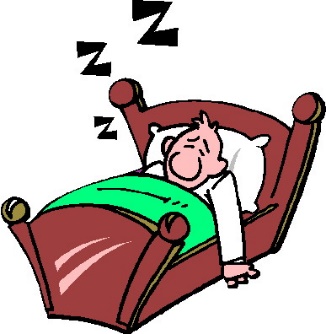 